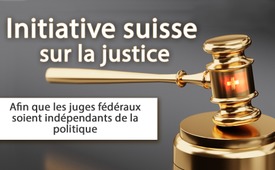 Initiative suisse sur la justice : « Afin que les juges fédéraux soient indépendants de la politique »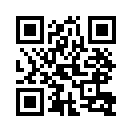 Pour être élu juge fédéral suisse, il faut appartenir à un parti et entretenir de bonnes relations avec des institutions importantes. L'initiative populaire « Détermination des juges fédéraux par tirage au sort » (Initiative pour la Justice) vise à changer cela. Les juges fédéraux devraient pouvoir prendre leurs décisions sans influences politiques. La campagne de collecte de signatures se poursuivra jusqu'au 15 novembre 2019 et le formulaire de signature peut être téléchargé sur : https://www.justizinitiative.ch/mitmachen/unterzeichnen.html.Jusqu'au 15 novembre 2019, une pétition est en place en Suisse pour recueillir des signatures en faveur de l'initiative populaire « Désignation des juges fédéraux par tirage au sort », connue sous le nom d'Initiative sur la Justice. Pour qu'un référendum ait lieu, 100 000 signatures de citoyens suisses sont nécessaires. L'initiative vise à faire en sorte que les juges fédéraux puissent prendre leurs décisions sans conflit d'intérêts ni influence politique. Ce qui n'est pas possible aujourd'hui. Car pour être élu juge fédéral par l'Assemblée fédérale, on doit, en plus des critères techniques, linguistiques et régionaux, appartenir à un parti politique et avoir établi un bon réseau de relations au sein d'un parti ou d'institutions importantes. Ce réseau de relations reste en place même après la nomination et peut influencer les décisions.
L'initiative vise à faire en sorte que les juges fédéraux ne soient plus élus sur la base de leur parti, mais uniquement sur la base de leurs aptitudes professionnelles et personnelles par tirage au sort. Le but du tirage au sort est de garantir que les juges fédéraux soient indépendants de la politique.

Vous allez voir maintenant un clip de 2 minutes, qui peut être visionné sur la page d'accueil du comité d'initiative. Il présente les objectifs les plus importants.

Vous trouverez de plus amples informations et le formulaire de signature à télécharger sur :
https://www.justiz-initiative.ch/startseite.htmlde lo. sak.Sources:https://www.justiz-initiative.ch/startseite.htmlCela pourrait aussi vous intéresser:#Suisse - www.kla.tv/SuisseKla.TV – Des nouvelles alternatives... libres – indépendantes – non censurées...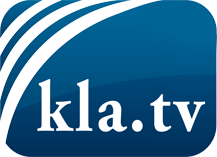 ce que les médias ne devraient pas dissimuler...peu entendu, du peuple pour le peuple...des informations régulières sur www.kla.tv/frÇa vaut la peine de rester avec nous! Vous pouvez vous abonner gratuitement à notre newsletter: www.kla.tv/abo-frAvis de sécurité:Les contre voix sont malheureusement de plus en plus censurées et réprimées. Tant que nous ne nous orientons pas en fonction des intérêts et des idéologies de la système presse, nous devons toujours nous attendre à ce que des prétextes soient recherchés pour bloquer ou supprimer Kla.TV.Alors mettez-vous dès aujourd’hui en réseau en dehors d’internet!
Cliquez ici: www.kla.tv/vernetzung&lang=frLicence:    Licence Creative Commons avec attribution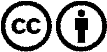 Il est permis de diffuser et d’utiliser notre matériel avec l’attribution! Toutefois, le matériel ne peut pas être utilisé hors contexte.
Cependant pour les institutions financées avec la redevance audio-visuelle, ceci n’est autorisé qu’avec notre accord. Des infractions peuvent entraîner des poursuites.